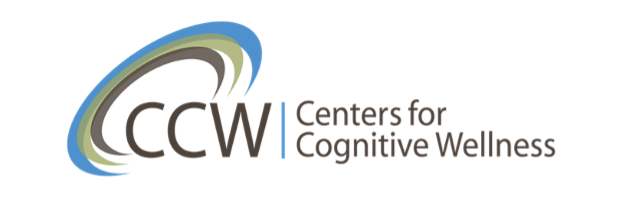 Good Faith Estimate Table of Services and Fees (as of March 1, 2024)Centers for Cognitive Wellness – 30 N Michigan Ave., Ste 2029 , 60602 – Tel: 855-264-9355 – Fax: 855-792-0240www.cogwellness.comService Code (CPT Code)DescriptionFee for Service (Master Level)Total # of Sessions TBDFee for Service (Doctoral Level)Total # of Sessions TBD90785Interactive Complexity Ad-OnProrated at hourly rateProrated at hourly rate90791Initial Diagnostic Evaluation$275$30090834Psychotherapy: (38 – 52 min)$225$25090837Psychotherapy: (53+ min)$250$27590839Psychotherapy for a Crisis: (30 –74 min)$275$30090840Psychotherapy for a Crisis: (Eachadditional 30 min)$150$20090846Family Psychotherapy: 50 minuteswithout Patient Present$250$27590847Family Psychotherapy: 50 minutes with Patient Present$250$27596130-96133Psychological/Neuropsychological Testing Test Evaluation Services(First hour or each additional hour)NA$30096136-96139Psychological/NeuropsychologicalTesting Test Administration and Scoring (First 30 or each additional 30 minutes)NA$15098966-98968Telephone Assessment & ManagementProrated at hourly rateProrated at hourly rate98970-98972Online Digital Evaluation & Mgmt (Responding to Email and Therapy Appointment messages)Prorated at hourly rateProrated at hourly rate98975- 98981Remote Therapeutic Monitoring (RTM)Cancellation FeeLess Than 24 Hours Notice$75$75